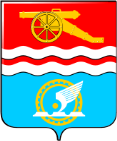 Свердловская областьг. Каменск-УральскийОрган местного самоуправления«Комитет по управлению имуществом города Каменска-Уральского»ПРИКАЗот 16.11.2018 № 865О внесении изменений в Административный регламент по предоставлению муниципальной услуги по предоставлению муниципального имущества в аренду без проведения торговВ соответствии с Федеральным законом от 27 июля 2010 года  № 210-ФЗ «Об организации предоставления государственных и муниципальных услуг», руководствуясь Положением об органе местного самоуправления «Комитет по управлению имуществом города Каменска-Уральского», утвержденным решением Городской Думы города Каменска-Уральского от 25.02.2009 № 55, в целях приведения действующего нормативного правового акта в соответствие с законодательством, орган местного самоуправления «Комитет по управлению имуществом города Каменска-Уральского»ПРИКАЗЫВАЕТ:1. Внести в Административный регламент по предоставлению муниципальной услуги по предоставлению муниципального имущества в аренду без проведения торгов, утвержденный приказом органа местного самоуправления «Комитет по управлению имуществом города Каменска-Уральского» от 22.02.2017 № 140 (в редакции Приказов органа местного самоуправления «Комитет по управлению имуществом города Каменска-Уральского» от 26.12.2017 № 1041, от 02.03.2018 № 141) (далее по тексту – Административный регламент), следующие изменения:1) пункт 1.3. Административного регламента изложить в следующей редакции:«1.3. Заявителями предоставления муниципальной услуги являются: физические и юридические лица (за исключением государственных органов и их территориальных органов, органов государственных внебюджетных фондов и их территориальных органов, органов местного самоуправления), заинтересованные в исполнении муниципальной услуги по предоставлению муниципального имущества в аренду без проведения торгов, или их представители, действующие на основании доверенности, оформленной в соответствии с Гражданским кодексом Российской Федерации; уполномоченный сотрудник Государственного бюджетного учреждения Свердловской области «Многофункциональный центр предоставления государственных и муниципальных услуг» при однократном обращении в многофункциональный центр предоставления государственных и муниципальных услуг указанных лиц с запросом о предоставлении нескольких государственных и (или) муниципальных услуг, включая данную муниципальную услугу (далее – заявители)»;2) наименование раздела 3 Административного регламента изложить в следующей редакции:«3. Состав, последовательность и сроки выполнения административных процедур, требования к порядку их выполнения, в том числе особенности выполнения административных процедур в электронной форме, а также особенности выполнения административных процедур в многофункциональных центрах»;3) наименование раздела 5 Административного регламента изложить в следующей редакции:«5. Досудебный (внесудебный) порядок обжалования решений и действий (бездействия) органа, предоставляющего муниципальную услугу, многофункционального центра, организаций, а также их должностных лиц, муниципальных служащих, работников»;4) раздел 5 Административного регламента изложить в следующей редакции:«5.1. Если заявитель считает, что решение и (или) действия (бездействие) должностных лиц Комитета, принятые (осуществляемые) при предоставлении муниципальной услуги, нарушают его права и свободы, либо не соответствуют закону или иному нормативному правовому акту, незаконно возлагают на него какие-либо обязанности, создают иные препятствия, то он вправе обжаловать указанные решения, действия (бездействие) во внесудебном порядке.Заявитель, подавший жалобу, несет ответственность в соответствии с законодательством за достоверность сведений, содержащихся в предоставленной жалобе и прилагаемых к ней документах.5.2. Жалобы на решения, действия (бездействие) должностных лиц, муниципальных служащих, участвующих в предоставлении муниципальной услуги, направляются в орган, предоставляющий соответствующую муниципальную услугу, и рассматриваются его руководителем в порядке, предусмотренном главой 2.1 Федерального закона от 27 июля 2010 года № 210-ФЗ «Об организации предоставления государственных и муниципальных услуг».Жалобы на решения, принятые председателем Комитета направляются в Администрацию города Каменска-Уральского и рассматриваются главой города Каменска-Уральского в порядке, предусмотренном главой 2.1 Федерального закона от 27 июля 2010 года № 210-ФЗ «Об организации предоставления государственных и муниципальных услуг».В случае, если в предоставлении муниципальной услуги принимает участие МФЦ, жалоба на решения и действия (бездействие) МФЦ, работника МФЦ рассматривается в порядке, предусмотренном Федеральным законом от 27 июля 2010 года № 210-ФЗ «Об организации и предоставлении государственных и муниципальных услуг», постановлением Правительства Российской Федерации и постановлением Правительства Свердловской области, устанавливающими особенности подачи и рассмотрения таких жалоб.5.3. Заявитель может обратиться с жалобой, в том числе в следующих случаях:1) нарушение срока регистрации запроса заявителя о предоставлении муниципальной услуги;2) нарушение срока предоставления муниципальной услуги;3) требование у заявителя документов или информации либо осуществления действий, представление или осуществление которых не предусмотрено нормативными правовыми актами Российской Федерации, нормативными правовыми актами субъектов Российской Федерации, муниципальными правовыми актами для предоставления государственной или муниципальной услуги;4) отказ в приеме документов, предоставление которых предусмотрено нормативными правовыми актами Российской Федерации, нормативными правовыми актами субъектов Российской Федерации, муниципальными правовыми актами для предоставления муниципальной услуги, у заявителя;5) отказ в предоставлении муниципальной услуги, если основания отказа не предусмотрены федеральными законами и принятыми в соответствии с ними иными нормативными правовыми актами Российской Федерации, законами и иными нормативными правовыми актами субъектов Российской Федерации, муниципальными правовыми актами;6) затребование с заявителя при предоставлении муниципальной услуги платы, не предусмотренной нормативными правовыми актами Российской Федерации, нормативными правовыми актами субъектов Российской Федерации, муниципальными правовыми актами;7) отказ должностного лица Комитета в исправлении допущенных опечаток и ошибок в выданных в результате предоставления муниципальной услуги документах либо нарушение установленного срока таких исправлений;8) нарушение срока или порядка выдачи документов по результатам предоставления муниципальной услуги; 9) приостановление предоставления муниципальной услуги, если основания приостановления не предусмотрены федеральными законами и принятыми в соответствии с ними иными нормативными правовыми актами Российской Федерации, законами и иными нормативными правовыми актами субъектов Российской Федерации, муниципальными правовыми актами;10) требование у заявителя при предоставлении муниципальной услуги документов или информации, отсутствие и (или) недостоверность которых не указывались при первоначальном отказе в приеме документов, необходимых для предоставления муниципальной услуги, либо в предоставлении муниципальной услуги, за исключением случаев:а) изменение требований нормативных правовых актов, касающихся предоставления муниципальной услуги, после первоначальной подачи заявления о предоставлении муниципальной услуги;б) наличие ошибок в заявлении о предоставлении муниципальной услуги и документах, поданных заявителем после первоначального отказа в приеме документов, необходимых для предоставления муниципальной услуги, либо в предоставлении муниципальной услуги и не включенных в представленный ранее комплект документов;в) истечение срока действия документов или изменение информации после первоначального отказа в приеме документов, необходимых для предоставления муниципальной услуги, либо в предоставлении муниципальной услуги;г) выявление документально подтвержденного факта (признаков) ошибочного или противоправного действия (бездействия) должностного лица органа, предоставляющего муниципальную услугу, муниципального служащего при первоначальном отказе в приеме документов, необходимых для предоставления муниципальной услуги, либо в предоставлении муниципальной услуги, о чем в письменном виде за подписью руководителя органа, предоставляющего муниципальную услугу, при первоначальном отказе в приеме документов, необходимых для предоставления муниципальной услуги, уведомляется заявитель, а также приносятся извинения за доставленные неудобства.5.4. В письменной форме жалоба может быть подана: в месте предоставления муниципальной услуги (в месте, где заявитель подавал запрос на получение муниципальной услуги, нарушение порядка предоставления которой обжалуется, либо в месте, где заявителем получен результат указанной муниципальной услуги);при личном приеме заявителя либо его уполномоченного представителя должностным лицом, наделенным полномочиями по рассмотрению жалоб; путем направления по почте.5.4.1. В случае подачи жалобы при личном приеме заявитель представляет документ, удостоверяющий его личность в соответствии с законодательством Российской Федерации.5.4.2. В случае если жалоба подается через представителя заявителя, представляется документ, подтверждающий полномочия на осуществление действий от имени заявителя. В качестве документа, подтверждающего полномочия на осуществление действий от имени заявителя, может быть представлена:1) оформленная в соответствии с законодательством Российской Федерации доверенность (для физических лиц);2) копия решения о назначении или об избрании либо приказа о назначении физического лица на должность, в соответствии с которым такое физическое лицо обладает правом действовать от имени заявителя (юридического лица) без доверенности.5.4.3. В электронном виде жалоба может быть подана заявителем посредством информационно-телекоммуникационной сети «Интернет», официального сайта муниципального образования город Каменск-Уральский в информационно-телекоммуникационной сети «Интернет» (в разделе соответствующего органа), федеральной государственной информационной системы «Единый портал государственных и муниципальных услуг (функций)», региональной информационной системы «Портал государственных и муниципальных услуг (функций) Свердловской области».При подаче жалобы в электронном виде документы, указанные в подпункте 5.4.2. подпункта 5.4. Административного регламента, представляются в форме электронных документов, подписанных электронной подписью, вид которой предусмотрен законодательством Российской Федерации, при этом документ, удостоверяющий личность заявителя, не требуется.5.4.4. Жалоба может быть подана заявителем также через МФЦ.При поступлении жалобы специалист МФЦ обеспечивает ее передачу в орган, указанный, соответственно, в пункте 5.2. Административного регламента, в порядке и сроки, которые установлены соглашением о взаимодействии между многофункциональным центром предоставления государственных и муниципальных услуг и органом, предоставляющим муниципальную услугу (далее - соглашение о взаимодействии), но не позднее следующего рабочего дня со дня поступления жалобы.5.5. Жалоба должна содержать:1) наименование органа, предоставляющего муниципальную услугу, должностного лица органа, предоставляющего муниципальную услугу, либо муниципального служащего, решения и действия (бездействие) которых обжалуются;2) фамилию, имя, отчество (последнее - при наличии), сведения о месте жительства заявителя - физического лица либо наименование, сведения о месте нахождения заявителя - юридического лица, а также номер (номера) контактного телефона, адрес (адреса) электронной почты (при наличии) и почтовый адрес, по которым должен быть направлен ответ заявителю;3) сведения об обжалуемых решениях и действиях (бездействии) органа, предоставляющего муниципальную услугу, должностного лица органа, предоставляющего муниципальную услугу, либо муниципального служащего;4) доводы, на основании которых заявитель не согласен с решением и действием (бездействием) органа, предоставляющего муниципальную услугу, должностного лица органа, предоставляющего муниципальную услугу, либо муниципального служащего. Заявителем могут быть представлены документы (при наличии), подтверждающие доводы заявителя, либо их копии.5.6. Заявитель имеет следующие права на получение информации и документов, необходимых для обоснования и рассмотрения жалобы:представлять дополнительные документы и материалы либо обращаться с просьбой об их истребовании;знакомиться с документами и материалами, касающимися рассмотрения жалобы, если это не затрагивает права, свободы и законные интересы других лиц и, если в указанных документах и материалах не содержатся сведения, составляющие государственную или иную охраняемую действующим законодательством тайну.5.7. Жалоба подлежит рассмотрению должностным лицом, наделенным полномочиями по рассмотрению жалоб, в течение пятнадцати рабочих дней со дня ее регистрации, а в случае обжалования отказа органа, предоставляющего муниципальную услугу, должностного лица органа, предоставляющего муниципальную услугу, в приеме документов у заявителя либо в исправлении допущенных опечаток и ошибок или в случае обжалования нарушения установленного срока таких исправлений - в течение пяти рабочих дней со дня ее регистрации.5.8. Должностное лицо, наделенное полномочиями по рассмотрению жалоб, при получении жалобы, в которой содержатся нецензурные либо оскорбительные выражения, угрозы жизни, здоровью и имуществу должностного лица, а также членов его семьи, вправе оставить жалобу без ответа по существу поставленных в ней вопросов и сообщить заявителю, направившему жалобу, о недопустимости злоупотребления правом. В случае если текст жалобы не поддается прочтению, ответ на жалобу не дается, и она не подлежит направлению на рассмотрение в уполномоченный на ее рассмотрение орган, о чем в течение семи дней со дня регистрации жалобы сообщается заявителю, направившему жалобу, если его фамилия и почтовый адрес поддаются прочтению.5.9. По результатам рассмотрения жалобы принимается одно из следующих решений:1) жалоба удовлетворяется, в том числе в форме отмены принятого решения, исправления допущенных опечаток и ошибок в выданных в результате предоставления государственной или муниципальной услуги документах, возврата заявителю денежных средств, взимание которых не предусмотрено нормативными правовыми актами Российской Федерации, нормативными правовыми актами субъектов Российской Федерации, муниципальными правовыми актами;2) в удовлетворении жалобы отказывается.Должностное лицо, наделенное полномочиями по рассмотрению жалоб, отказывает в удовлетворении жалобы в следующих случаях:1) наличие вступившего в законную силу решения суда, арбитражного суда по жалобе о том же предмете и по тем же основаниям;2) подача жалобы лицом, полномочия которого не подтверждены в порядке, установленном законодательством Российской Федерации;3) наличие решения по жалобе, принятого ранее, в отношении того же заявителя и по тому же предмету жалобы.Не позднее дня, следующего за днем принятия решения, заявителю в письменной форме и по желанию заявителя в электронной форме направляется мотивированный ответ о результатах рассмотрения жалобы.В ответе по результатам рассмотрения жалобы указываются:1) наименование органа, предоставляющего муниципальную услугу, должность, фамилия, имя, отчество (при наличии) должностного лица, принявшего решение по жалобе;2) номер (при наличии), дата, место принятия (совершения) обжалуемого решения (действия, бездействия), включая сведения о должностном лице, муниципальном служащем, принявшем (совершившем) обжалуемое решение (действие, бездействие);3) фамилия, имя, отчество (при наличии) или наименование заявителя;4) принятое по жалобе решение;5) в случае признания жалобы подлежащей удовлетворению, дается информация о действиях, осуществляемых органом, предоставляющим муниципальную услугу, в целях незамедлительного устранения выявленных нарушений при оказании муниципальной услуги, а также приносятся извинения за доставленные неудобства и указывается о дальнейших действиях, которые необходимо совершить заявителю в целях получения муниципальной услуги;6) в случае признания жалобы не подлежащей удовлетворению даются аргументированные разъяснения о причинах принятого решения, а также информация о порядке обжалования принятого решения.Ответ по результатам рассмотрения жалобы подписывается должностным лицом, рассмотревшим жалобу.5.10. По желанию заявителя ответ по результатам рассмотрения жалобы направляется не позднее дня, следующего за днем принятия решения, в форме электронного документа, подписанного электронной подписью должностного лица, рассмотревшего жалобу, вид которой установлен законодательством Российской Федерации.5.11. В случае установления в ходе или по результатам рассмотрения жалобы признаков состава административного правонарушения или признаков состава преступления должностное лицо, рассмотревшее жалобу, незамедлительно направляет соответствующие материалы в органы прокуратуры».2. Опубликовать настоящий приказ в газете «Каменский рабочий» и разместить на официальном сайте органа местного самоуправления «Комитет по управлению имуществом города Каменска-Уральского».3. Контроль исполнения настоящего приказа возложить на начальника отдела правового сопровождения, кадровой работы и документационного обеспечения С.С. Черноскутова.Председатель Комитета 					                        А.С. Зубарев